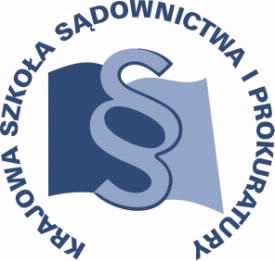 OSU-II.401.133.3.2017				     	Lublin, 1 grudnia 2017 r.C27/B/18					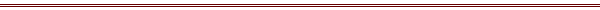 P R O G R A MSZKOLENIA DLA SĘDZIÓW, ASESORÓW SĄDOWYCH I REFERENDARZY SĄDOWYCH ORZEKAJĄCYCH W WYDZIAŁACH PRACY I UBEZPIECZEŃ SPOŁECZNYCH ORAZ ASYSTENTÓW SĘDZIÓW ORZEKAJĄCYCH W TYCH WYDZIAŁACH, A TAKŻE PROKURATORÓW I ASESORÓW PROKURATURY ZAJMUJĄCYCH SIĘ SPRAWAMI Z ZAKRESU PRAWA CYWILNEGOz obszaru apelacji gdańskiejTEMAT SZKOLENIA:„Koordynacja systemów zabezpieczenia społecznego”DATA I MIEJSCE:9 marca 2018 r.			Sąd Apelacyjny w Gdańsku					ul. Nowe Ogrody 7					80-803 Gdańsk					sala nr 4.6ORGANIZATOR:Krajowa Szkoła Sądownictwa i ProkuraturyOśrodek Szkolenia Ustawicznego i Współpracy Międzynarodowejul. Krakowskie Przedmieście 62, 20 - 076 Lublintel. 81 440 87 10OSOBY ODPOWIEDZIALNE ZE STRONY ORGANIZATORA:merytorycznie:					organizacyjnie:sędzia Anna Cybulska				główny specjalista Małgorzata Staniaktel: 81 458 37 57				tel: 81 440 87 39mail: a.cybulska@kssip.gov.pl 		mail: m.staniak@kssip.gov.plWYKŁADOWCY:Krzysztof Ślebzak Profesor nauk prawnych, kierownik Katedry Prawa Pracy i Prawa Socjalnego Wydziału Prawa i Administracji Uniwersytetu im. Adama Mickiewicza 
w Poznaniu, absolwent Wydziału Prawa Uniwersytetu Europejskiego „Viadrina” we Frankfurcie nad Odrą (LL.M.). Wieloletni pracownik Biura Studiów i Analiz Sądu Najwyższego. Autor publikacji z zakresu ubezpieczeń społecznych, prawa pracy, koordynacji systemów zabezpieczenia społecznego i konstytucyjnego prawa zabezpieczenia społecznego. Uznany i ceniony wykładowca.Zajęcia prowadzone będą w formie seminarium.PROGRAM SZCZEGÓŁOWYPiątek  		9 marca 2018 r.09.00 – 11.15	Ustalanie ustawodawstwa właściwego z uwzględnieniem zbiegu krajowych tytułów do ubezpieczenia społecznego oraz ubezpieczenia społecznego rolników.	Prowadzenie – Krzysztof Ślebzak11.15 – 11.30	przerwa 11.30 – 13.45	Wycofanie i weryfikacja zaświadczeń A1 oraz ich skutki dla podlegania ustawodawstwu właściwemu.	Prowadzenie – Krzysztof Ślebzak13.45 – 14.00    	przerwa 14.00 – 15.30	Zasada równego traktowania świadczeń, dochodów, okoliczności i zdarzeń w kontekście rozpoznawania spraw z zakresu ubezpieczeń społecznych.	Prowadzenie – Krzysztof ŚlebzakProgram szkolenia dostępny jest na Platformie Szkoleniowej KSSiP pod adresem:http://szkolenia.kssip.gov.pl/login/ oraz na stronie internetowej KSSiP pod adresem: www.kssip.gov.plZaświadczenie potwierdzające udział w szkoleniu generowane jest za pośrednictwem Platformy Szkoleniowej KSSiP. Warunkiem uzyskania zaświadczenia jest obecność na szkoleniu oraz uzupełnienie znajdującej się na Platformie Szkoleniowej anonimowej ankiety ewaluacyjnej (znajdującej się pod programem szkolenia) dostępnej w okresie 30 dni po zakończeniu szkolenia.Po uzupełnieniu ankiety zaświadczenie można pobrać i wydrukować z zakładki 
„moje zaświadczenia”.